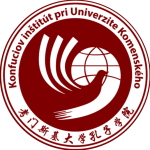 Mám záujem o:□ pozvánky na podujatia□ informácie o jazykových kurzoch □ informácie o všetkých kurzoch pani □ / pán □
meno
-----------------------------------------------------------------------------------------------------------------priezvisko
-----------------------------------------------------------------------------------------------------------------
titul
-----------------------------------------------------------------------------------------------------------------
dátum narodenia
-----------------------------------------------------------------------------------------------------------------
adresa v zamestnaní □ / doma □
--------------------------------------------------------------------------------------------------------------------------------------------------------------------------------------------------------------------------------------------------------------------------------------------------------------------------------------------------------------------------------------------------------------------------------------------------------------------KONTAKT
telefón
-----------------------------------------------------------------------------------------------------------------mail
-----------------------------------------------------------------------------------------------------------------
dátum a podpis
---------------------------------------------------------------------
Doručte, prosím, osobne, mailom alebo poštou na adresu:KONFUCIOV INŠTITÚT
pri Univerzite Komenského v Bratislave
布拉迪斯拉发考门斯基大学孔子学院sekretariát: Šafárikovo nám. 6, stará budova, 5. poschodie, miestnosť č. 523
e-mail: konfuciov.institut@uniba.sk
poštová adresa:
Gondova 2, P.O.B. 32
814 99 Bratislava 1, Slovakia